Муниципальное бюджетное общеобразовательное учреждение «Краснооктябрьская средняя общеобразовательная школа»Стародубского муниципального района Брянской области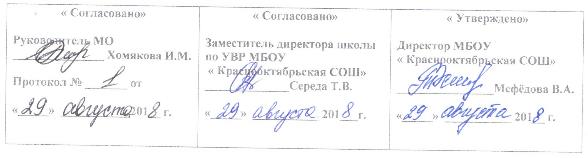 РАБОЧАЯ ПРОГРАММАпо предмету «Русский язык»для 9 класса   Составлена на основе примерной программы Министерства образования и науки, федерального компонента государственного стандарта основного общего образования и базисного учебного плана.Составитель: Хомякова Ирина Михайловна, учитель русского языка и литературы2018 гРабочая программа курса «Русский язык» для 9 классаСтатус документаРабочая программа составлена на основе Федерального государственного стандарта, Примерной программы основного общего образования по русскому языку и Программы по русскому языку к учебникам 5-9 классов Л.А Тростенцовой, Т. А. Ладыженской и др. (Программно-методические материалы: Русский язык: 5-9 кл. / Сост. С.М.Христенко -Волгоград, 2017).Рабочая  программа по русскому языку представляет собой целостный документ, включающий пять разделов: пояснительную записку; учебно-тематический план; содержание тем учебного курса; требования к уровню подготовки учащихся; перечень учебно-методического обеспечения.Общая характеристика учебного предметаЯзык – по своей специфике и социальной значимости – явление уникальное: он является средством общения и формой передачи информации, средством хранения и усвоения знаний, частью духовной культуры русского народа, средством приобщения к богатствам русской культуры и литературы.Русский язык – государственный язык Российской Федерации, средство межнационального общения и консолидации народов России.Владение родным языком, умение общаться, добиваться успеха в процессе коммуникации являются теми характеристиками личности, которые во многом определяют достижения человека практически во всех областях жизни, способствуют его социальной адаптации к изменяющимся условиям современного мира.В системе школьного образования учебный предмет «Русский язык» занимает особое место: является не только объектом изучения, но и средством обучения. Как средство познания действительности русский язык обеспечивает развитие интеллектуальных и творческих способностей ребенка, развивает его абстрактное мышление, память и воображение, формирует навыки самостоятельной учебной деятельности, самообразования и самореализации личности. Будучи формой хранения и усвоения различных знаний, русский язык неразрывно связан со всеми школьными предметами и влияет на качество усвоения всех других школьных предметов, а в перспективе способствует овладению будущей профессией.Содержание обучения русскому языку отобрано и структурировано на основе компетентностного подхода. В соответствии с этим в IX классе формируются и развиваются коммуникативная, языковая, лингвистическая (языковедческая) и культуроведческая компетенции.Коммуникативная компетенция – овладение всеми видами речевой деятельности и основами культуры устной и письменной речи, базовыми умениями и навыками использования языка в жизненно важных для данного возраста сферах и ситуациях общения.Языковая и лингвистическая (языковедческая) компетенции – освоение необходимых знаний о языке как знаковой системе и общественном явлении, его устройстве, развитии и функционировании; овладение основными нормами русского литературного языка; обогащение словарного запаса и грамматического строя речи учащихся; формирование способности к анализу и оценке языковых явлений и фактов, необходимых знаний о лингвистике как науке и ученых-русистах; умение пользоваться различными лингвистическими словарями.Культуроведческая компетенция – осознание языка как формы выражения национальной культуры, взаимосвязи языка и истории народа, национально-культурной специфики русского языка, владение нормами русского речевого этикета, культурой межнационального общения.Курс русского языка для IX класса  направлен на совершенствование речевой деятельности учащихся на основе овладения знаниями об устройстве русского языка и особенностях его употребления в разных условиях общения, на базе усвоения основных норм русского литературного языка, речевого этикета. Учитывая то, что сегодня обучение русскому языку происходит в сложных условиях, когда снижается общая культура населения, расшатываются нормы литературного языка, в программе усилен аспект культуры речи. Содержание обучения ориентировано на развитие личности ученика, воспитание культурного человека, владеющего нормами литературного языка, способного свободно выражать свои мысли и чувства в устной и письменной форме, соблюдать этические нормы общения. Рабочая  программа предусматривает формирование таких жизненно важных умений, как различные виды чтения, информационная переработка текстов, поиск информации в различных источниках, а также способность передавать ее в соответствии с условиями общения. Доминирующей идеей курса является интенсивное речевое и интеллектуальное развитие учащихся. Русский язык представлен в программе перечнем не только тех дидактических единиц, которые отражают устройство языка, но и тех, которые обеспечивают речевую деятельность. Каждый тематический блок программы включает перечень лингвистических понятий, обозначающих языковые и речевые явления, указывает на особенности функционирования этих явлений и называет основные виды учебной деятельности, которые отрабатываются в процессе изучения данных понятий. Таким образом, программа создает условия для реализации деятельностного подхода к изучению русского языка в школе.Цели обученияКурс русского языка направлен на достижение следующих целей, обеспечивающих реализацию личностно-ориентированного, когнитивно-коммуникативного, деятельностного подходов к обучению родному языку: воспитание гражданственности и патриотизма, сознательного отношения к языку как явлению культуры, основному средству общения и получения знаний в разных сферах человеческой деятельности; воспитание интереса и любви к русскому языку;совершенствование речемыслительной деятельности, коммуникативных умений и навыков, обеспечивающих свободное владение русским литературным языком в разных сферах и ситуациях его использования; обогащение словарного запаса и грамматического строя речи учащихся; развитие готовности и способности к речевому взаимодействию и взаимопониманию, потребности к речевому самосовершенствованию;освоение знаний о русском языке, его устройстве и функционировании в различных сферах и ситуациях общения; о стилистических ресурсах русского языка; об основных нормах русского литературного языка; о русском речевом этикете;формирование умений опознавать, анализировать, классифицировать языковые факты, оценивать их с точки зрения нормативности, соответствия ситуации и сфере общения; умений работать с текстом, осуществлять информационный поиск, извлекать и преобразовывать необходимую информацию.Общие учебные умения, навыки и способы деятельностиНаправленность курса на интенсивное речевое и интеллектуальное развитие создает условия и для реализации надпредметной функции, которую русский язык выполняет в системе школьного образования. В процессе обучения ученик получает возможность совершенствовать общеучебные умения, навыки, способы деятельности, которые базируются на видах речевой деятельности и предполагают развитие речемыслительных способностей. В процессе изучения русского (родного) языка совершенствуются и развиваются следующие общеучебные умения: коммуникативные (владение всеми видами речевой деятельности и основами культуры устной и письменной речи, базовыми умениями и навыками использования языка в жизненно важных для учащихся сферах и ситуациях общения), интеллектуальные (сравнение и сопоставление, соотнесение, синтез, обобщение, абстрагирование, оценивание и классификация), информационные (умение осуществлять библиографический поиск, извлекать информацию из различных источников, умение работать с текстом), организационные (умение формулировать цель деятельности, планировать ее, осуществлять самоконтроль, самооценку, самокоррекцию). Результаты обученияРезультаты обучения представлены в Требованиях к уровню подготовки выпускников основной школы, которые содержат следующие компоненты: знать/понимать – перечень необходимых для усвоения каждым учащимся знаний; уметь – перечень конкретных умений и навыков по русскому языку, основных видов речевой деятельности; выделена также группа знаний и умений, востребованных в практической деятельности ученика и его повседневной жизни.Учебно-тематический планМесто предмета: рабочая программа по русскому языку в IX классе рассчитана на 68 учебных часа (2 часов в неделю); из них на развитие речи отводится  11 часов, на контрольные работы – 7 часов.Содержание тем учебного курсаМеждународное значение русского языка (1 ч.) Повторение пройденного в 5 - 8 классах (8 ч.) Сложное предложение. Культура речи (5 ч.) Сложносочиненные предложения (7 ч.) I. Сложносочиненное предложение и его особенности. Сложносочиненные предложения с союзами (соединительными, противительными, разделительными). Разделительные знаки препинания между частями сложносочиненного предложения. Синтаксические синонимы сложносочиненных предложений, их текстообразующая роль. Авторское употребление знаков препинания. II. Умение интонационно правильно произносить сложносочиненные предложения. III. Рецензия на литературное произведение, спектакль, кинофильм. Сложноподчиненные предложения (21 ч.) I. Сложноподчиненное предложение и его особенности. Главное и придаточные предложения. Союзы и союзные слова как средство связи придаточного предложения с главным. Указательные слова в главном предложении. Место придаточного предложения по отношению к главному. Разделительные знаки препинания между главным и придаточным предложениями. Виды придаточных предложений. Типичные речевые сферы применения сложноподчиненных предложений. Сложноподчиненные предложения с несколькими придаточными; знаки препинания в них. Синтаксические синонимы сложноподчиненных предложений, их текстообразующая роль. II. Умение использовать в речи сложноподчиненные предложения и простые с обособленными второстепенными членами как синтаксические синонимы. III. Академическое красноречие и его виды, строение и языковые особенности. Сообщение на лингвистическую тему. Деловые документы (автобиография, заявление). Бессоюзные сложные предложения (11 ч.) I. Бессоюзное сложное предложение и его особенности. Смысловые взаимоотношения между частями бессоюзного сложного предложения. Раздели тельные знаки препинания в бессоюзном сложном предложении. Синтаксические синонимы бессоюзных сложных предложений, их текстообразующая роль. II. Умение передавать с помощью интонации раз- личные смысловые отношения между частями бессоюзного сложного предложения. Умение пользоваться синонимическими союзными и бессоюзными сложными предложениями. III. Реферат небольшой статьи (фрагмента статьи) на лингвистическую тему. Сложные предложения с различными видами связи (8 ч.) I. Различные виды сложных предложений с союзной и бес союзной связью; разделительные знаки препинания в них. Сочетание знаков препинания. II. Умение правильно употреблять в речи сложные предложения с различными видами связи. III. Конспект статьи (фрагмента статьи) на лингвистическую тему. Систематизация изученного по фонетике, лексике, грамматике и правописанию, культуре речи (7 ч.) Систематизация сведений о признаках текста, теме и основной мысли связного высказывания, средствах связи частей текста, о повествовании, описании, рассуждении; о стилях речи. Сочинение публицистического характера на общественные, морально-этические и историко-литературные темы. Доклад или реферат на историко-литературную тему (по одному источнику). Тезисы статьи (главы книги) на лингвистическую тему. Конспект и тезисный план литературно-критической статьи. Требования к уровню подготовки выпускников за курсосновной школы по русскому языкуВ результате изучения русского языка ученик должен: знать и понимать:роль русского языка как национального языка русского народа, государственного языка Российской Федерации и средства межнационального общения;смысл понятий: речь устная и письменная; монологи, диалог; сфера и ситуация peчевого общения;основные признаки разговорной речи, научного, публицистического, официально делового стилей, языка художественной литературы;особенности основных жанров научного, публицистического, официально-делового стилей и разговорной речи;признаки текста и его функционально-смысловых типов (повествования, описания рассуждения);основные единицы языка, их признаки;основные нормы русского литературного языка (орфоэпические, лексические, грамматические, орфографические, пунктуационные); нормы речевого этикета;уметь: речевая деятельность АУДИРОВАНИЕ:фиксировать на письме информацию исходного текста в виде тезисов, конспектов, резюме, полного или сжатого пересказа;формулировать вопросы по содержанию текста;-	замечать в собственной и чужой речи отступления от норм литературного языка;
ЧТЕНИЕ:понимать коммуникативную тему, цель чтения текста и в соответствии с этим организовывать процесс чтения;составлять конспект прочитанного текста;оценивать степень понимания содержания прочитанного текста;прогнозировать возможное развитие основной мысли до чтения лингвистического и художественного текста;ГОВОРЕНИЕ:создавать устные монологические высказывания на актуальные социально-культурные, нравственно-этические, социально-бытовые, учебные темы;владеть основными нормами построения устного высказывания: соответствие теме и основной мысли, полнота раскрытия темы, достоверность фактического материала, последовательность изложения (развертывания содержания по плану), наличие грамматической связи предложений в тексте, владение правильной и выразительной интонацией, уместное использование невербальных средств (жестов, мимики);-	строить научное рассуждение по сложным вопросам школьного курса русского языка;
ПИСЬМО:владеть основными нормами построения письменного высказывания: соответствие теме и основной мысли высказывания, полнота раскрытия темы; достоверность фактического материала, последовательность изложения (развертывание содержания по плану, правильность выделения абзацев в тексте, наличие грамматической связи предложений в тексте, владение нормами правописания);писать изложения по публицистическим, художественным текстам, сохраняя композиционную форму, типологическое строение, характерные языковые средства;вводить в текст изложения элементы сочинения (рассуждение, описание, повествование);писать небольшие по объему сочинения на основе прочитанного или прослушанного текста;составлять тезисы и конспект небольшой статьи (или фрагмента большой статьи);совершенствовать написанное, исправляя недочеты в построении и содержании высказывания, речевые недочеты и грамматические ошибки;ТЕКСТ:-	проводить текстоведческий анализ текстов разных стилей и типов речи (тема, основ
ная мысль, тип речи, стиль, языковые и речевые средства, средства связи предложений,
строение текста);ФОНЕТИКА И ОРФОЭПИЯ:-	правильно произносить употребительные слова с учетом вариантов их произношения;-	анализировать и оценивать собственную и чужую речь с точки зрения соблюдения
'.орфоэпических норм;МОРФЕМИКА И СЛОВООБРАЗОВАНИЕ:владеть приемом морфемного разбора: от значения слова и способа его образования к морфемной структуре;толковать значение слова, исходя из его морфемного состава (в том числе и слов с иноязычными элементами типа -ЛОГ, ПОЛИ-, -ФОН и т.п.);пользоваться разными видами морфемных, словообразовательных и этимологических словарей;опираться на морфемный разбор при проведении орфографического анализа и определении грамматических признаков слов;ЛЕКСИКОЛОГИЯ И ФРАЗЕОЛОГИЯ:-	разъяснять значение слов общественной и морально-этической тематики
пользоваться разными видами толковых словарей;верно использовать термины в текстах научного стиля;оценивать свою и чужую речь с точки зрения уместного и выразительного словоупотребления;проводить элементарный анализ художественного текста, обнаруживая в нем изобразительно-выразительные приемы, основанные на лексических возможностях русского языка;МОРФОЛОГИЯ:распознавать части речи и их формы в трудных случаях;правильно образовывать формы слов с использованием словаря грамматических трудностей;определять синтаксическую роль слов разных частей речи;опираться на морфологическую характеристику слова при проведении орфографического и пунктуационного анализа;ОРФОГРАФИЯ:применять орфографические правила, объяснять правописание слов с трудно проверяемыми орфограммами;пользоваться этимологической справкой при объяснении написания слов;проводить орфографический анализ текста; СИНТАКСИС И ПУНКТУАЦИЯ:различать изученные виды простых и сложных предложений;интонационно выразительно читать предложения изученных видов;составлять схемы простых и сложных предложений разных видов и конструировав предложения по заданным схемам;уместно пользоваться синтаксическими синонимами;правильно употреблять в тексте прямую речь и цитаты, заменять прямую речь к венной;проводить синтаксический и интонационный анализ сложного предложения;устанавливать взаимосвязь смысловой, интонационной, грамматической и пунктуа ционной характеристики предложения;использовать различные синтаксические конструкции как средство усиления выразительности речи;применять пунктуационные правила, объяснять постановку знаков препинания простом и сложном предложениях, используя на письме специальные графические о" значения;строить пунктуационные схемы простых и сложных предложений;самостоятельно подбирать примеры на изученные пунктуационные правила;проводить пунктуационный анализ текста;аргументировать тезис о системном характере русской пунктуации.Учебно-методический комплекс Русский язык. 9 класс: учебник для общеобразовательных учреждений/ Л.А.Тростенцова, Т.А.Ладыженская, М., Просвещение 2014Учебно-методическое  обеспечение Тростенцова Л. А. , Ладыженская Т.А. Русский язык 9 кл. : учебник для общеобразовательных учреждений,  М.: Просвещение, 2014Рабочая тетрадь: Тесты по русскому языку: 9кл. - Саратов: Лицей, 2014.Лидман-Орлова Г. К. Учимся писать изложения  / Г. К.  Лидман-Орлова. - М.: Д фа, 2006.Дейкина А. Д. Русский язык: Раздаточные материалы: 9 класс / А. Д. Дейкина. М.: Дрофа, 2016.Пахнова Т. М.  Русский  язык:  Комплексная  работа  с текстом:  Рабочая  тетрадь: 9 класс / Т. М. Пахнова. - М.: Экзамен, 2004      6. Уроки русского языка в 9 классе: Кн. для учителя / Г. А. Богданова. - М.: Просвещение, 2011.Пучкова Л. И. Готовимся к единому государственному экзамену по русскому языку: Грамматика. Речь / Л. И. Пучкова, Ю. М. Гостева. - М.: Просвещение, 2014.Голуб И. Б. Основы культуры речи / И. Б. Голуб. - М.: Просвещение, 2005.Цыбулько И. П. Единый государственный экзамен: Русский язык: Методика подготовки / И. П. Цыбулько. - М.: Просвещение, 2015.Материально-техническое обеспечение и электронно-образовательные ресурсы- использование компьютерных презентаций- сайт fipi.ru- сайт ege.yandex.ru- электронный репетитор «русский язык»( система обучающих тестов)- обучающая программа «Фраза»- орфотренажер «Грамотей»СодержаниеКол-во часовКол-во контрольныхРазвитие речиМеждународное значение русского языка1Повторение пройденного в 5 - 8 классах812Сложное предложение. 51Сложносочиненные предложения711Сложноподчиненные предложения2115Бессоюзные сложные предложения1111Сложные предложения с различными видами связи812Повторение изученного в 5-9 классах71ИТОГО68711                                                                          Утверждаю___________/зам.директора по УВР Середа Т.В./Тематическое планирование уроков русского языка в 9 классе                                                                          Утверждаю___________/зам.директора по УВР Середа Т.В./Тематическое планирование уроков русского языка в 9 классе                                                                          Утверждаю___________/зам.директора по УВР Середа Т.В./Тематическое планирование уроков русского языка в 9 классе                                                                          Утверждаю___________/зам.директора по УВР Середа Т.В./Тематическое планирование уроков русского языка в 9 классе                                                                          Утверждаю___________/зам.директора по УВР Середа Т.В./Тематическое планирование уроков русского языка в 9 классе                                                                          Утверждаю___________/зам.директора по УВР Середа Т.В./Тематическое планирование уроков русского языка в 9 классе№ урокаТема урокаКол-во часовКол-во часовДата проведенияДата проведения№ урокаТема урокаКол-во часовКол-во часовПланФакт1.Введение. Международное значение русского языка.11Повторение изученного в 5-8 классах (8ч.)Повторение изученного в 5-8 классах (8ч.)Повторение изученного в 5-8 классах (8ч.)Повторение изученного в 5-8 классах (8ч.)Повторение изученного в 5-8 классах (8ч.)Повторение изученного в 5-8 классах (8ч.)2.Устная и письменная речь. Монолог, диалог.Устная и письменная речь. Монолог, диалог.13.Р.Р. Стили речиР.Р. Стили речи14.Простое предложение и его грамматическая основаПростое предложение и его грамматическая основа15-6.Предложения с обособленными членамиПредложения с обособленными членами27.Обращения, вводные слова  и вставные конструкции.Обращения, вводные слова  и вставные конструкции.18.Контрольный диктант по теме «Повторение изученного в 5-8 классах».Контрольный диктант по теме «Повторение изученного в 5-8 классах».19.Р.Р. Сочинение по личным впечатлениям.Р.Р. Сочинение по личным впечатлениям.1Сложное предложение (5ч.)Сложное предложение (5ч.)Сложное предложение (5ч.)Сложное предложение (5ч.)Сложное предложение (5ч.)Сложное предложение (5ч.)10.Понятие о сложном предложении.Понятие о сложном предложении.111.Союзные и бессоюзные сложные предложения.Союзные и бессоюзные сложные предложения.112.Разделительные и выделительные знаки препинания между частями сложного предложения.Разделительные и выделительные знаки препинания между частями сложного предложения.113.Интонация сложного предложения.Интонация сложного предложения.114.Контрольный диктант по теме «Сложное предложение».Контрольный диктант по теме «Сложное предложение».1Сложносочинённое предложение (7ч.)Сложносочинённое предложение (7ч.)Сложносочинённое предложение (7ч.)Сложносочинённое предложение (7ч.)Сложносочинённое предложение (7ч.)Сложносочинённое предложение (7ч.)15.Понятие о сложносочиненном предложении. Смысловые отношения в сложносочинённом предложении. Понятие о сложносочиненном предложении. Смысловые отношения в сложносочинённом предложении. 116.Сложносочинённое с соединительными союзами. Сложносочинённое с соединительными союзами. 117.Сложносочинённое с разделительными и противительными союзами.Сложносочинённое с разделительными и противительными союзами.118.Разделительные знаки препинания между частями  сложносочинённого предложения.Разделительные знаки препинания между частями  сложносочинённого предложения.119.РР Сочинение-описание по воображению (на основе картины И.Шишкина «На севере диком…»)РР Сочинение-описание по воображению (на основе картины И.Шишкина «На севере диком…»)120.Синтаксический и пунктуационный разбор ССП. Повторение по теме «Сложносочинённое предложение».Синтаксический и пунктуационный разбор ССП. Повторение по теме «Сложносочинённое предложение».121.Контрольный диктант по теме «Сложносочиненное предложение».Контрольный диктант по теме «Сложносочиненное предложение».1Сложноподчинённое предложение (21ч.)Сложноподчинённое предложение (21ч.)Сложноподчинённое предложение (21ч.)Сложноподчинённое предложение (21ч.)Сложноподчинённое предложение (21ч.)Сложноподчинённое предложение (21ч.)22.Понятие о сложноподчиненном предложении. Понятие о сложноподчиненном предложении. 123.Место придаточного предложения по отношению к главному. Знаки препинания в сложноподчинённом предложении.Место придаточного предложения по отношению к главному. Знаки препинания в сложноподчинённом предложении.124.РР Сочинение-отзыв по картине И. Тихого «Аисты».РР Сочинение-отзыв по картине И. Тихого «Аисты».125.Союзы и союзные слова в сложноподчиненном предложении.Союзы и союзные слова в сложноподчиненном предложении.126.Роль указательных слов в сложноподчиненном предложении.Роль указательных слов в сложноподчиненном предложении.127.РР Сжатое изложение по данному тексту.РР Сжатое изложение по данному тексту.28.Основные группы сложноподчиненного предложения.  Предложения с придаточными определительными.Основные группы сложноподчиненного предложения.  Предложения с придаточными определительными.129.Сложноподчиненное предложение с придаточными определительными.Сложноподчиненное предложение с придаточными определительными.130.Сложноподчиненное предложение  с придаточными изъяснительными.Сложноподчиненное предложение  с придаточными изъяснительными.231.Сложноподчиненное предложение  с придаточными обстоятельственными. Предложения с придаточными времени и места.Сложноподчиненное предложение  с придаточными обстоятельственными. Предложения с придаточными времени и места.132.Сложноподчиненное предложение предложения с придаточными времени и места.Сложноподчиненное предложение предложения с придаточными времени и места.133.Сложноподчиненное предложение  с придаточными причины, условия, уступки, цели и следствия.Сложноподчиненное предложение  с придаточными причины, условия, уступки, цели и следствия.234.Сложноподчиненное предложение  с придаточными образа действия, меры, степени и сравнительными.Сложноподчиненное предложение  с придаточными образа действия, меры, степени и сравнительными.235.РР Сочинение по данному началу (на основе картины В.П. Фельдмана «Родина»).РР Сочинение по данному началу (на основе картины В.П. Фельдмана «Родина»).136-37.Сложноподчиненное предложение с несколькими придаточными; знаки препинания в них.Сложноподчиненное предложение с несколькими придаточными; знаки препинания в них.238.РР Сообщение о происхождении псевдонимов (на основе рассказа Тэффи «Псевдоним»)РР Сообщение о происхождении псевдонимов (на основе рассказа Тэффи «Псевдоним»)139.Синтаксический разбор сложноподчиненного предложения. Пунктуационный разбор сложноподчиненного предложения.Синтаксический разбор сложноподчиненного предложения. Пунктуационный разбор сложноподчиненного предложения.140.РР Изложение подробное (о деятельности С.И. Ожегова и его Толковом словаре).РР Изложение подробное (о деятельности С.И. Ожегова и его Толковом словаре).141.Повторение по теме «Сложноподчиненные предложения».Повторение по теме «Сложноподчиненные предложения».142.Контрольный диктант по теме «Сложноподчиненные предложения».Контрольный диктант по теме «Сложноподчиненные предложения».1Бессоюзное сложное предложение (11ч.)Бессоюзное сложное предложение (11ч.)Бессоюзное сложное предложение (11ч.)Бессоюзное сложное предложение (11ч.)Бессоюзное сложное предложение (11ч.)Бессоюзное сложное предложение (11ч.)43.Понятие о бессоюзном сложном предложении. Понятие о бессоюзном сложном предложении. 144.Интонация в бессоюзном сложном предложении.Интонация в бессоюзном сложном предложении.145.Бессоюзное сложное предложение со значением перечисления. Запятая и точка с запятой в БСП.Бессоюзное сложное предложение со значением перечисления. Запятая и точка с запятой в БСП.146-47.Бессоюзное сложное предложение со значением причины, пояснения, дополнения. Двоеточие в БСП.Бессоюзное сложное предложение со значением причины, пояснения, дополнения. Двоеточие в БСП.248-49.Бессоюзное сложное предложение со значением противопоставления, времени, условия и следствия. Тире в БСП.Бессоюзное сложное предложение со значением противопоставления, времени, условия и следствия. Тире в БСП.250.РР Сочинение по картине Н.М. Ромадина «Село Хмелевка».РР Сочинение по картине Н.М. Ромадина «Село Хмелевка».151.Синтаксический и пунктуационный разбор бессоюзного сложного предложения.Синтаксический и пунктуационный разбор бессоюзного сложного предложения.152.Повторение по теме «Бессоюзное сложное предложение».Повторение по теме «Бессоюзное сложное предложение».153.Контрольная работа по теме «Бессоюзное сложное предложение».Контрольная работа по теме «Бессоюзное сложное предложение».1Сложные предложения с разными видами связи (8ч.)Сложные предложения с разными видами связи (8ч.)Сложные предложения с разными видами связи (8ч.)Сложные предложения с разными видами связи (8ч.)Сложные предложения с разными видами связи (8ч.)Сложные предложения с разными видами связи (8ч.)54.Употребление союзной (сочинительной и подчинительной) и бессоюзной связи в сложном предложении. Употребление союзной (сочинительной и подчинительной) и бессоюзной связи в сложном предложении. 155-56.Знаки препинания в сложных предложениях с различными видами связи.Знаки препинания в сложных предложениях с различными видами связи.157.Синтаксический и пунктуационный разбор сложного предложения с различными видами связи. Синтаксический и пунктуационный разбор сложного предложения с различными видами связи. 158.РР Сжатое изложение.РР Сжатое изложение.159.РР Публичная речь.РР Публичная речь.160.Повторение материала по теме «Сложные предложения с различными видами связи».Повторение материала по теме «Сложные предложения с различными видами связи».161.Контрольный диктант по теме «Сложные предложения с различными видами связи».Контрольный диктант по теме «Сложные предложения с различными видами связи».1Повторение изученного в 5-9 классах (7ч.)Повторение изученного в 5-9 классах (7ч.)Повторение изученного в 5-9 классах (7ч.)Повторение изученного в 5-9 классах (7ч.)Повторение изученного в 5-9 классах (7ч.)Повторение изученного в 5-9 классах (7ч.)62.Фонетика и графика.Фонетика и графика.163.Лексикология (лексика) и фразеология.Лексикология (лексика) и фразеология.164.Морфемика и словообразование.Морфемика и словообразование.165.Морфология. Синтаксис.Морфология. Синтаксис.166.Итоговая контрольная работа (тест).Итоговая контрольная работа (тест).167.Орфография. Пунктуация.Орфография. Пунктуация.168.Итоги года. Занимательный русский язык.Итоги года. Занимательный русский язык.1